Предвыборная программа кандидата на пост председателя школьного ученического совета Валищенской средней школы
Коржа Ярослава Андреевича, ученика 9 класса.На протяжении всей жизни людям приходится выбирать. Мы выбираем, какую музыку слушать, какую одежду надевать, как поступать, как жить. Выбор - формирует личность каждого из нас. Я выбираю дружбу и уважение своих друзей, одноклассников и всех учащихся нашей школы. Именно вы играете особую роль в моей жизни. И наступило время вашего выбора. Я думаю, что председатель школьного ученического совета - это в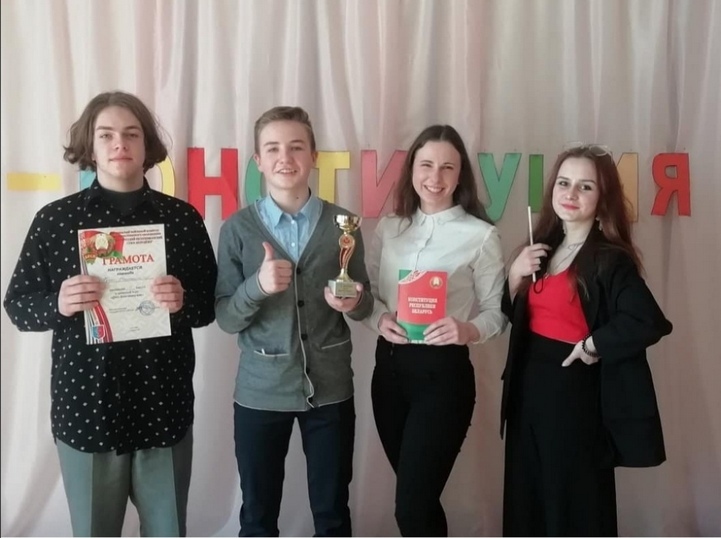 первую очередь такой же ученик как и все остальные, именно он должен лучше всех знать и понимать учащихся школы. Быть председателем школьного ученического совета - это огромная ответственность за настоящее и будущее каждого из нас, развитие школы, формирование уважительного отношения к преподавательскому составу. Председатель школьного ученического совета обязан сохранять старые традиции, укреплять новые, участвовать в проектах введения всех передовых технологий в различных областях развития школы. В своей программе я предлагаю:1.	Создание почтового ящика, куда можно будет подать предложения председателю школьного ученического совета.2.	Создание «Стены свободы», где каждый сможет свободно высказаться.3.	Проводить спортивные и культурно-массовые мероприятия.4.	Контролировать работу всех членов самоуправления.5.	Активное участие во всех районных, областных и республиканских конкурсах.6.	Увеличение времени работы спортзала.7.	Свобода слова, печати, мысли.8.	Открытие секции по баскетболу.У меня много планов и я уверен, что вместе мы сумеем украсить нашу школьную жизнь!